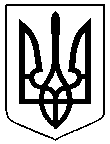 УКРАЇНАІЛЛІНІВСЬКА СІЛЬСЬКА РАДАКОСТЯНТИНІВСЬКИЙ РАЙОНДОНЕЦЬКА ОБЛАСТЬВІДДІЛ ОСВІТИвул.Адміністративна42/3, с. Іллінівка, Донецька область,85143  тел../факс: (06272)-2-10-50, e-mail 41562701@mail.gov.ua код ЄДРПОУ 41562701_________________________________________________________________________________________  Від 04.04.2019р. № 369Відділ освіти Іллінівської сільської ради скеровує для ознайомлення та відповідного реагування лист Міністерства освіти і науки України від 20.03.2019 №1/9-163 «Про методичні рекомендації «Щодо визначення 80-річчя з дня проголошення незалежності Карпатської України» (додається).Додаток: на 29 арк. в 1 прим.В.о. начальника відділу освіти                                                             І.С. Шакіна